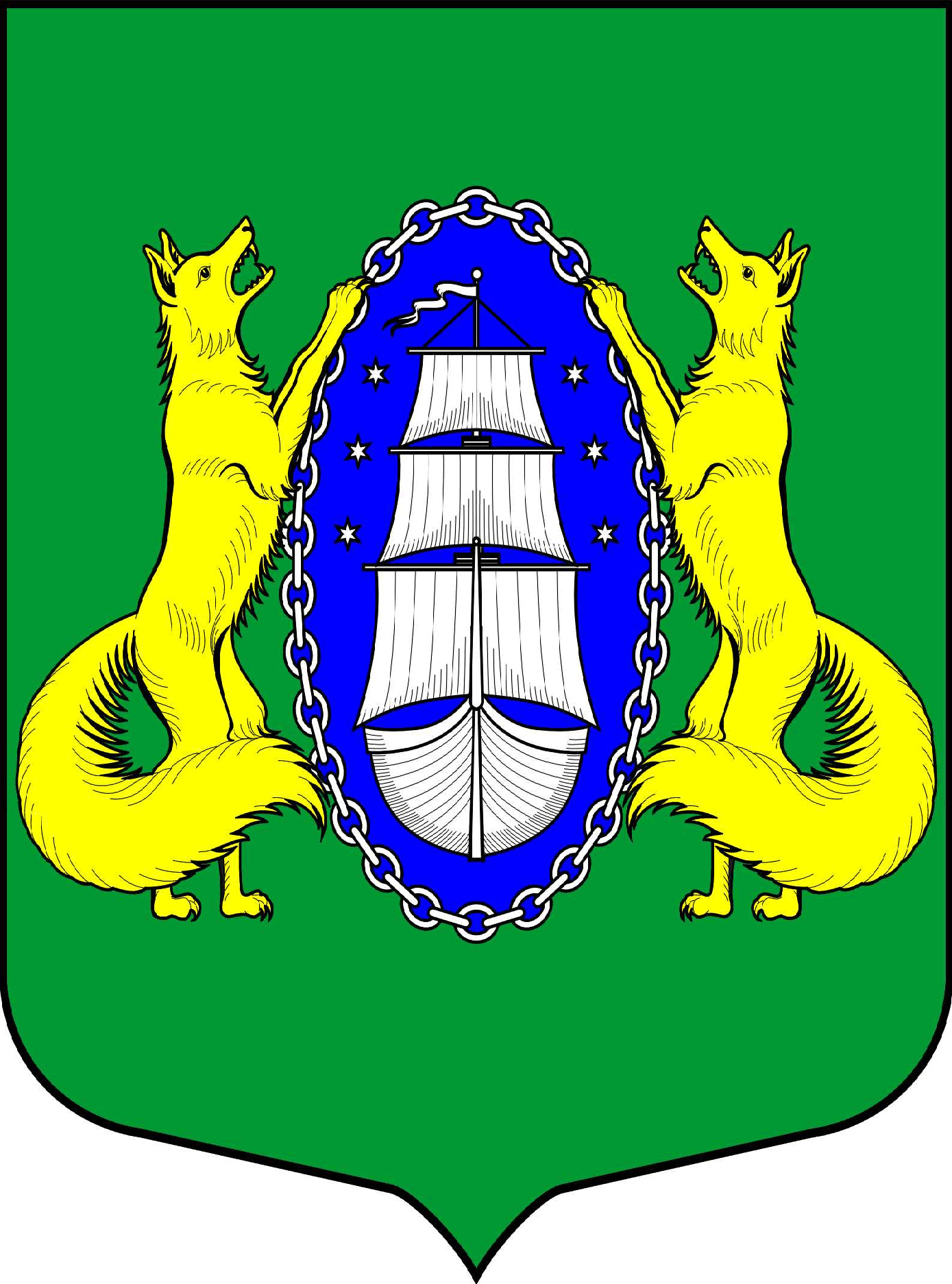 ВНУТРИГОРОДСКОЕ МУНИЦИПАЛЬНОЕ ОБРАЗОВАНИЕ САНКТ-ПЕТЕРБУРГА ПОСЕЛОК ЛИСИЙ НОСМУНИЦИПАЛЬНЫЙ СОВЕТпятый созывРЕШЕНИЕ_________________________________________________________________________________________________________05.08.2019 г. № 57                                                                                           Санкт-ПетербургО присвоении звания «Почетный житель муниципального образования поселок Лисий Нос»В соответствии с Законом Санкт-Петербурга «Об организации местного самоуправления в Санкт-Петербурге» от 23 сентября 2009 года № 420-79, Уставом Муниципального образования посёлок Лисий Нос, Решением муниципального совета МО пос. Лисий Нос от 25.02.2016 г., № 7 «Об утверждении положения «О звании «Почетный житель муниципального образования поселок Лисий Нос»МУНИЦИПАЛЬНЫЙ СОВЕТ РЕШИЛ:Присвоить звание «Почетный житель муниципального образования поселок Лисий Нос»  Пехтину Владимиру Алексеевичу, Гусеву Виталию Григорьевичу.Настоящее Решение вступает в силу с момента принятия.  ИО Главы муниципального образования                                                    Баканов А.А.